Coalition Meeting 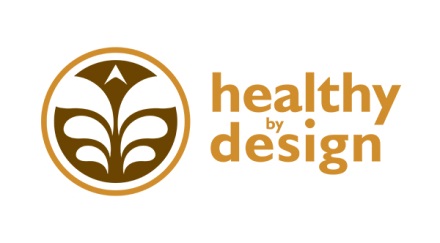 Creating a Community that is Healthy By DesignAugust 4th, 2015								Meeting NotesAttendees: Shawna Coleman: RiverStone Health			Luke Kobold: Billings ClinicMaia Dickerson: RiverStone Health			Karen Manzo: Rocky MT Tribal Leaders CouncilHeather Fink: Community Health Improvement		Kassia Lyman: Billings Family YMCAKim Kaiser: Billings Family YMCA			Karen Manzo: Rocky MT Tribal Leaders CouncilTommiLee Gallup: Community Health Improvement      Candi Millar: Planning DepartmentAmanda Hannah: Billings Clinic				Melissa Henderson: RiverStone HealthShawn Hinz: RiverStone Health				Claire Oakley: RiverStone HealthApril Keipple: St. Vincent Healthcare			Jackie Rumph: MSU ExtensionShannon Pitsch: Rocky MT Tribal Leaders Council	Lora Mattox: Planning Department		Dyani Bingham: Rocky MT Tribal Leaders Council     	Sonya BigLeggins: RM Tribal Leaders CouncilPresentations: Healthy By Design lunch characteristics and guidance:TommiLee Gallup and Maia Dickerson, Healthy By Design Workgroup Co-Leads highlighted the Healthy By Design lunch and offered information on how to provide a healthy lunch. Maia mentioned the Event Recognition application and passed out a drafted document (under review) related to healthy catering for use and feedback. Team Building/Ice Breaker: participants were asked to share a memento that characterizes leadership.  This is working on the skill of connecting discussed in the book Boundary Spanning Leadership, by Chris Ernst and Donna Crobot-MasonGrowth Policy community presentation results, discussion on community health impact		Candi Millar, Planning & Community Services DirectorCandi quickly updated the group about the process of updating the growth policy. There were approximately 1,200 comments compiled from 34 group meetings and one public meeting.The City is currently in the stage of developing community goals through gathered feedback from community presentations.  Visuals depicting feedback include:A word cloud that compiles some of the thoughts that relate to the ideas of the community such as the presence of trails, parks, walkability of the neighborhood and other active living concepts.Additionally a word cloud that describes where we want to grow, which showed areas such as infill, Downtown, West Heights, Alkali Creek, Lockwood, and the Inner Belt Loop (a road to intersect with Rehberg ranch that connects to Zimmerman) The results were then categorized into 6 growth goals:Essential InvestmentsSpend money wisely on things that would improve our quality of lifePlace makersPreserve and enhance our important public buildings and spacesCommunity fabric- beauty, cosmetics An attractive and well-designed cityStrong neighborhoods-related to safety and cleanlinessClean and safe neighborhoods that meet our essential daily needsHome base- where we live, affordable housing, housing choices, mixed useHousing choices and affordable housing Mobility and Access- people want to be able to move easily by active transportation Safer and more efficient transportation system for all users A second public meeting with be held on September 17th at the Library where the presentation of findings will be shown to the same focus groups with varying scenarios to see what the growth plan could look like. For more information follow this link to a notification listservCommunity Health Improvement Plan Six Month Report Summary,		Led by Heather Fink, Community Health Improvement Manager		To review the six month progress report follow the link above.Due to time results a detailed overview was not provided.Workgroup Updates:Built Environment Workgroup:The workgroup in conjunction with city planning, hopes to offer  a benchmark report update for the Complete Streets Policy this fallAdditionally, a grant was recently submitted through the American Planning Association and the American Public Health Association relating the concept of a 20-minute neighborhood and increasing connectivity. Currently piloting a community engagement project using photo voice (flyer in hyperlink) which allows residents to use cameras to describe things that are occurring around their neighborhoodThe focus is on the Central Terry neighborhood and will end with a block party of August 22nd from 12-3pm. Please contact Melissa Henderson if you are interested in having a booth there or for more informationHealth Equity workgroup:Gardeners’ MarketThe 2015 season is breaking records relating to attendance and vendor sales by averaging over 200 customers a week and surpassing $1000 in sales for the last four weeks.The Market runs until October 1st and is still continuing to match SNAP dollars for those using their EBT/Food Stamp card at the Market.For more information regarding the Market please “like” Healthy By Design on Facebook or email market@healthybydesignyellowstone.org Active Living Every DayThis facilitated discussion course focuses on building skills that encourage you to increase your physically activity.Cohort 8 will begin the end of September and run for 12 weeks. Please contact April Keippel if you know of people interested in becoming a facilitator for the course, or if you have a course location or would like to promote the class to clients or co-workers.  Another round of Social Marketing is underway and can be heard on the radio or seen on the billboard going to the heights from downtown. All the Social Marketing materials can also be found on the website if you would like to use them. Wellness Workgroup:The workgroup has been focused currently on workplace wellness and how to increase healthy catering and healthier food choices in the work environment. The Worksite Wellness Demonstration Project has been serving as a great opportunity to pilot some of the materials being created for the community to use. The team is also reaching out to previously recognized events in order to understand the value of Event Recognition and how to better the process.Mental Health Workgroup:A trauma informed care 101 training was held on August 5th at the Billings Public Library. There was a great turn out and the DESTRESS grant partners hope to continue these trainings. Follow our Facebook page for updates or email TommiLee to ensure you are on the Coalition distribution list. Additional announcements for group by group membersDyani Bingham of Rocky MT Tribal Leaders Council asked to formally be involved with the Mental Health and Substance Abuse workgroup. She is also interested in any volunteer opportunities or training opportunities for the population she serves. Shawna Coleman announced RiverStone Health’s Run for Health that will be held on September 12th.  There is also an opportunity to sponsor patients for the run. Kassia Lyman announced that there is no initiation fee at the YMCA for the month of August. Check their website for opportunities to get involved. 